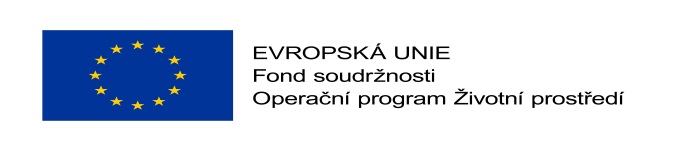 VÝZVA K PODÁNÍ NABÍDKY Název zakázky: „Protipovodňová opatření obce Násedlovice“ Veřejná zakázka dle předmětu: Veřejná zakázka na dodávky Veřejná zakázka dle limitu: Zakázka malého rozsahu Předpokládaná hodnota veřejné zakázky bez DPH: 1 171 950,- Kč Tato zakázka bude financována z Fondu soudržnosti EU a národních veřejných zdrojů. Zadavatel: Obec NásedloviceAdresa:	Násedlovice 129, 696 36 Násedlovice      IČ:	00285153DIČ:	neplátceČíslo účtu:	10825671/0100 Komerční banka, a.s.	Jednající:	Vlasta Mokrá, starostka  Telefon:                                                	+ 420 518 632 067E-mail:                                                  	starostka@obecnasedlovice.czPověřená osoba:	ENVIPARTNER, s.r.o.Adresa:	Vídeňská 55, 639 00 BrnoIČ:	28358589DIČ: 	CZ28358589 Kontaktní osoba pro výběrové řízení: 	JUDr. Radomír SalvetTelefon:	+ 420 604 479 431 E-mail:	salvet@envipartner.cz  Předmětem veřejné zakázky je realizace protipovodňových opatření formou dodávky a montáže varovného a informačního systému a jeho napojení do Jednotného systému varování a informování a montáže lokálního výstražného systému. Realizací předmětu veřejné zakázky dojde ke zlepšení systému povodňové služby a preventivní protipovodňové ochrany. Jednotlivé složky dodávky a požadavky na její fungování jsou popsány v projektové dokumentaci, která je nedílnou součástí zadávací dokumentace. Součástí zadávací dokumentace je rovněž podrobný položkový rozpočet a obchodní podmínky. Dodavatel při realizaci předmětu veřejné zakázky musí postupovat v souladu se zákonnými normami upravující danou problematiku.Dodávkou se rozumí úplné a bezvadné provedení všech montážních prací, včetně dodávek potřebných materiálů a zařízení, nezbytných pro řádné dokončení předmětu veřejné zakázky, včetně zkušebního provozu a proškolení pracovníků zadavatele s obsluhou a údržbou. Klasifikace předmětu veřejné zakázky:O zaslání kompletní zadávací dokumentace je možno požádat osobu pověřenou činnostmi zadavatele na emailové adrese: salvet@envipartner.cz., tel. 604 479 431. Kompletní zadávací dokumentace je zveřejněna na úřední desce zadavatele.  Místo a lhůta pro podání nabídek:Nabídky mohou být podány osobně v úřední hodiny zadavatele nebo doporučenou poštou na adrese sídla zadavatele ve lhůtě pro podání nabídek. Lhůta pro podání nabídek končí dne 23. 10. 2019 v 11 hod. Otevírání obálek se uskuteční dne 23. 10. 2019 v 11 hod. na adrese sídla zadavatele.Požadavky na kvalifikaci:Uchazeč je povinen nejpozději do lhůty stanovené pro podání nabídek prokázat svoji kvalifikaci dle zákona č. 134/2016 Sb., o zadávání veřejných zakázek (dále jen „zákon“). Splněním kvalifikace se rozumí:  splnění základní způsobilosti podle § 74 zákona  splnění profesní způsobilosti podle § 77 zákona  splnění technické kvalifikace podle § 79 zákona Podrobná specifikace požadavků na kvalifikaci je uvedena v zadávací dokumentaci. Způsob hodnocení nabídek podle hodnotících kritérií: Nabídky budou hodnoceny podle jejich ekonomické výhodnosti. Zadavatel bude jejich ekonomickou výhodnost hodnotit podle nejnižší nabídkové ceny v Kč bez DPH. Jako nejvýhodnější nabídka bude vybrána nabídka s nejnižší nabídkovou cenou. Váha kritéria činí 100 %. Při hodnocení nabídkové ceny je rozhodná její výše bez daně z přidané hodnoty. Zadavatel nepřipouští variantní nabídky. Nabídky musí být podány v českém jazyce. Bližší údaje nutné pro zpracování nabídky obsahuje zadávací dokumentace. Nejedná se o zadávací řízení dle zákona o zadávání veřejných zakázek č. 134/2016 Sb.    V Násedlovicích dne_____________________NázevCPVSystémy pro veřejný rozhlas48952000-6Prevence záplav  45246400-7Vlasta MokráStarostka obce Násedlovice